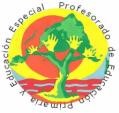 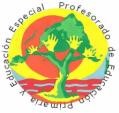 Acta de designación transitoria en el nivel superior según Resolución 0987/20 CGE A los 30 días del mes de septiembre de 2020, y ante la aceptación expresa del  ofrecimiento interno para la cobertura transitoria y excepcional conforme Resolución N°0898/20 CGE (Anexo III, punto 2.1. a y e) y Res. N° 0987/20 CGE (Art. 2 y 3, Anexo I, apartado III-6), Circular 08/20 JC (punto 3), que fuera publicado oficialmente el día 25/09/20, cuyo listado de orden de mérito se adjunta a la presente, la Rectoría del Profesorado de Educación Primaria y Educación Especial de la ciudad de Concordia (CUE 300-1583) designa a la Profesora María Laura RODA, DNI N° 29.322.772, en 2 (dos) horas cátedras, de  Práctica Docente II (cátedra compartida). S.T.F., de 2do. Año “B”, de la carrera del Profesorado de Educación Primaria (Res. 4170/14 CGE), Horarios: Jueves de 19.25 hs a 20.40 hs. Se deja expresamente aclarado que la designación se realiza de forma transitoria y excepcional hasta el término del ciclo lectivo actual del nivel superior o lo que determine el Consejo General de Educación./////////////////////////////////////////////////////////////////////////////////////////////////// Avalan la presente designación la Rectora del Profesorado de Educación Primaria y Educación Especial, Licenciada Silvia DRI y la secretaria administrativa del instituto superior, Profesora Claudia GODOY.////////////////////////////////////////////////////////////////////////////// 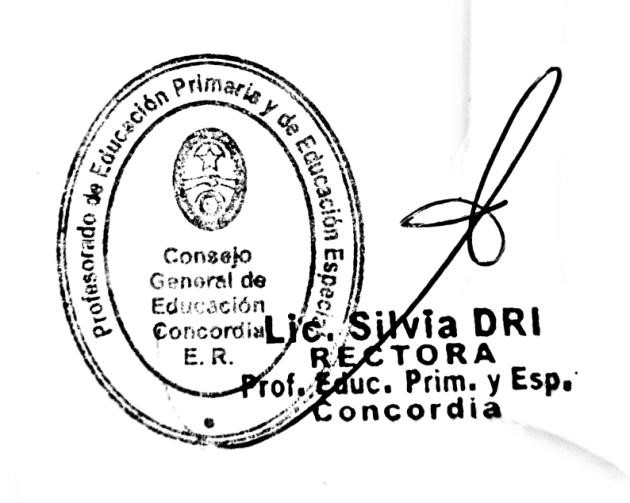 